King Saud University                  	           Eng. 216 Reading Literature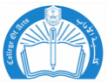 College of Arts                          	                   Semester I 1433/1435Department of English                                 	                                    First MidtermInstructor: W. AlJuaythin			                                           --------- / 15____________ :الرقم الجامعي			          _________________ الاسم:Identify the quotation and discuss its significance“Villains!” I shrieked, “dissemble no more! I admit thedeed!—tear up the planks!—here, here!—it is the beating ofhis hideous heart!”Explain the significance of this quotation?1 Topic sentence, you can just restate the Q in a declarative form i.e.This quotation is significant in the story.  2 This quotation is from "The Tell-Tale Heart" by Edgar Allan Poe.3 when does it appear? It appears at the very end of the story4 what are the literary elements in this quotation?This is the resolution, define and explain in relation to the story. It is the last stage of the plot. The story ends with the narrator admitting that he killed the old man and he told them that he buried him under the floor of the bedroom. The narrator is unreliable because he is a mad man. He also can't differentiate reality from imagination .He called the cops "villains" because he thought the cops are mocking him and that they heard the beating of the heart, but they didn't say anything. This is why he can't see the truth. Actually, he is hallucinating because the sound that he heard was actually his own heart beat and not that of the dead man.II.Explain the symbol of the open window in "The Story of an Hour"1topic sentence, 2 Briefly define symbolism, 3 when does the symbol appears,4 Explain it in relation to the story,Symbolism is an important element in "The Story of an Hour", which was written By Kate Chopin. Symbolism means referring to an additional meaning next to the literal meaning. In the story, the symbol of the open window appears when Mrs. Mallard went to her room to grieve her husband alone. She discovered her true feelings towards her husband's death. Everybody thought she would be sad for him. However, she experienced a surprising feeling. She felt liberated and happy. She turned to the open window and she saw birds and clouds. It was spring time. The way she looked at those things shows how she was different from any other 19th century women. To her, spring suggested the new life full of opportunities that she was going to live. The outside world suggested liberation and happiness. The open window provided a clear, bright view into her own future which is not anymore under the submission of another person. 